                                                                                                                              ПРОЕКТ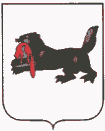 Иркутская  областьТулунский районАДМИНИСТРАЦИЯБудаговского  сельского поселенияП О С Т А Н О В Л Е Н И Е«____» ________ 2013 г.                                №  _______-ПГ                                  с. Будагово                                       Об   утверждении схемы теплоснабжения Будаговского сельского поселения на период до 2015 года с учетом перспективы до 2025 года в новой редакции       В целях урегулирования правовых экономических отношений, возникающих в связи с  производством, передачей, потреблением тепловой энергии, тепловой мощности, теплоносителя с использованием систем теплоснабжения и в целях использования требований Федерального закона от 27.07.2010 г. № 190-ФЗ «О теплоснабжении», администрация Будаговского  сельского поселения,ПОСТАНОВЛЯЕТ:1.Признать утратившим силу  постановление администрации Будаговского сельского поселения от 12.10.2012 года № 28-ПГ     «Об   утверждении схемы теплоснабжения Будаговского сельского поселения на период до 2015 года с учетом перспективы до 2025 года».2. Утвердить схему теплоснабжения Будаговского сельского поселения на период до 2015 года с учетом перспективы до 2025 года в новой редакции.3.Контроль за выполнением постановления оставляю за собой.4. Опубликовать настоящее постановление в газете «Будаговский вестник».Глава Будаговскогосельского поселения			    		И.А.ЛысенкоСхема теплоснабжения БУДАГОВСКОГО
СЕЛЬСКОГО ПОСЕЛЕНИЯ
ТУЛУНСКОГО МУНИЦИПАЛЬНОГО РАЙОНА ИРКУТСКОЙ областиОГЛАВЛЕНИЕ:Оглавление……………………………………………………………………………………….. ……...3                     Раздел 1. Показатели перспективного спроса на тепловую энергию (мощность) и теплоноситель в установленных границах территории Будаговского муниципального образования……. ………………………………………………………………………………………...4Раздел 2. Перспективные балансы располагаемой тепловой мощности источников тепловой энергии  и тепловой нагрузки потребителей………………………………………………………...7Раздел 3. Перспективные балансы теплоносителя…………………………………………………9Раздел 4. Предложения по новому строительству, реконструкции и техническому перевооружению источников тепловой энергии…………………………………………………….9Раздел 5.Предложения по строительству и реконструкции  тепловых сетей…………………..13Раздел 6. Перспективные топливные балансы…………………………………………………….14Раздел 7. Инвестиции в новое строительство, реконструкцию и техническое перевооружение…………………………………………………………………………………………14Раздел 8. Решение об определении единой теплоснабжающей организации…………………...15Раздел 9. Решения о распределении тепловой нагрузки между источниками тепловой энергии…………………………………………………………………………………………………...15Раздел 10. Решение по бесхозяйным тепловым сетям……………………………………………..16Обосновывающие материалы к схеме теплоснабжения    поселка 4 отделение Государственной селекционной станцииРаздел 1. Существующее положение в сфере производства, передачи и потребления тепловой энергии для целей теплоснабжения……………………..16Раздел 2. Перспективное потребление тепловой энергии на цели теплоснабжения………….25Раздел 3. Перспективные балансы тепловой мощности источников тепловой энергии и тепловой нагрузки……………………………………………………………………………………...26Раздел 4. Предложения по строительству, реконструкции и техническому перевооружению источников тепловой энергии………………………………………………………………………...27Раздел 5. Предложения по новому строительству  и реконструкции тепловых сетей и сооружений на них……………………………………………………………………………………...28Раздел 6. Перспективные топливные балансы……………………………………………………..28Раздел 7. Обоснование инвестиций в новое строительство, реконструкцию и техническое перевооружение…………………………………………………………………………………………28Раздел 8. Обоснование предложения по определению единой теплоснабжающей организации……………………………………………………………………………………………..28ПРОЕКТСхема теплоснабжения Будаговского муниципального образованияРаздел 1. Показатели перспективного спроса на тепловую энергию (мощность) и теплоноситель в установленных границах территории Будаговского муниципального образования.1.1.Существующее состояние.      Муниципальное образование «Будаговское» - Тулунского района Иркутской области объединяет семь населенных пунктов, в пределах которого осуществляется местное самоуправление.      В состав территории Будаговского муниципального образования входят земли следующих населенных пунктов: д. Аверьяновка,  д. Килим, д. Северный Кадуй, д. Южный Кадуй, д. Трактово Курзан, п. Ключевой, и с. Будагово, которое является административным центром  данного поселения. По состоянию на 12.10.2012 года население составляет 1976 человек.      Экономико-географическое положение Будаговского сельского поселения следует считать относительно благоприятным: его большая часть расположена в зоне интенсивного освоения и заселения и имеет удобные коммуникации для связи с ближайшими поселениями района. Через территорию поселения проходят Транссибирская железная магистраль, московский тракт (федеральная дорога М-53 второй категории).      Общая площадь земель муниципального образования, в том числе земли сельхозугодий – 102 тысячи гектаров.      Площадь земель населенных пунктов составляет 485,38 га.      Климат на территории поселения резко континентальный, с продолжительной и холодной зимой. Среднегодовая температура воздуха изменяется от -1,8 до 3,5 градусов. Средняя температура в январе от -20,5 до -22,8 градусов Цельсия, в июле от +15,1 до +17,3 градусов. Максимальная температура воздуха в июле +34 градуса, в январе -58.      На территории поселения господствуют ветры северо-западных и западных румбов. Особенно сильны воздушные потоки на стыке зимы и лета - с февраля по май почти не утихают перемещения воздуха, от умеренных, до сильных. Их средняя скорость составляет 3-3 метров секунду.      Снабжением жителей и организаций, расположенных на территории Будаговского сельского поселения электрической энергией занимается ГУЭП «Облкоммунэнерго – Сбыт» Тулунское отделение и  ООО «Иркутская Энергосбытовая компания», которые обеспечивают надежное и бесперебойное электроснабжение.      Теплоснабжение жилой и общественной застройки на территории Будаговского муниципального образования осуществляется по смешанной схеме. Индивидуальная жилая застройка и большая часть мелких общественных и коммунально-бытовых потребителей оборудованы печами на твердом топливе. Горячего водоснабжения у указанных потребителей нет.      Часть многоквартирного жилого фонда, крупные общественные здания  подключены к централизованной системе теплоснабжения, которая состоит из котельной  и тепловых сетей. Эксплуатацию котельной  и тепловых сетей на территории Будаговского сельского поселения  осуществляет ООО «Тепломонтаж-С».      Теплоснабжение производственных объектов, предприятий расположенных на территориис. Будагово осуществляется от собственных котельных, размещенных на территориях предприятий, но существует и централизованная котельная, обеспечивающая тепловой энергией  общественные здания и часть жилого фонда.Тарифы теплоснабжающей организации.1.2. Площадь строительных фондов и приросты площади строительных фондов в соответствии с Генеральным планом Будаговского сельского поселения.      Площадь строительных фондов подключенных к центральной системе теплоснабжения с. Будагово по данным на 2012 год составляет 989 квадратных метров.       В состав жилого фонда с. Будагово входят: 2-х этажный 8-и квартирный  дом, один 2-х квартирный дом, один жилой дом, и одна квартира в 2-х квартирном доме. Также к центральной системе теплоснабжения подключены: МОУ Будаговская общеобразовательная школа, здания Будаговской ЦРБ, гараж Администрации Будаговского сельского поселения.   Приросты площади строительных фондов в соответствии с Генеральным планом Будаговского сельского поселения  существующих и планируемых к подключению к центральной системе теплоснабжения: в 2012 году – 59 кв.м., 2013 год-0 кв.м., 2014 год - 1101,27 кв., 2015 год – 561 кв.м, 2016 год – 0 кв.м.1.3.Объемы потребления тепловой энергии.      Объемы потребления тепловой энергии (мощности) по данным на 2012 год (расчет произведен при расчетных температурах наружного воздуха -40 С) составляет  0,35 Гкал/час.Приросты потребления тепловой энергии (мощности) и теплоносителя будут увеличены в соответствии с приростами строительных фондов: 2012 год – 0,35 Гкал/час, 2013 год- 0,35 Гкал/час, 2014 год – 0,75 Гкал/час, 2015 год – 0,95 Гкал/час, 2016 год – 0,95 Гкал/час.Раздел 2. Перспективные балансы располагаемой тепловой мощности источников тепловой энергии  и тепловой нагрузки потребителей.2.1.Описание существующих и перспективных зон действия систем теплоснабжения, источников тепловой энергии.Описание существующих зон действия систем теплоснабжения, источников тепловой энергии.Существующие значения установленной тепловой мощности основного оборудования источников тепловой энергии (в разрезе котельной).      Многоквартирный жилой фонд, учреждения бюджетной сферы подключены к централизованной системе теплоснабжения, которая состоит из котельной и тепловых сетей. Эксплуатацию котельной и тепловых сетей на территории  Будаговского сельского  поселения с 21.05.2009  года осуществляет ООО « Тепломонтаж-С». ООО «Тепломонтаж-С» является  теплоснабжающей организацией на территории муниципального образования.        Теплоснабжение малоэтажной застройки  предлагается осуществлять от существующих автономных источников, а к системе теплоснабжения подключить находящиеся в радиусе эффективного теплоснабжения жилые дома.      Теплоснабжение перспективных объектов – это строительство корпуса   детского сада на 60 мест, при этом не предполагается  строительства новых котельных. Объекты, которые планируется разместить вне зоны действия существующей котельной, предлагается осуществить от автономных источников.         Горячее водоснабжение предлагается выполнить от электро - водонагревателей.        При перекладке тепловых сетей, снабжающих теплом многоквартирную жилую застройку, предлагается прокладка их из стальных труб в индустриальной тепловой изоляции из пенополиуретана в полиэтиленовой оболочке.2.2.Описание существующих и перспективных зон действия индивидуальных источников тепловой энергии.      Район не  газифицирован. Поэтому большая часть индивидуальных жилых домов оборудовано отопительными печами, работающими на твердом топливе (дрова, отходы лесопиления - горбыль).     Индивидуальное отопление осуществляется от теплоснабжающих устройств без потерь при передаче, так как нет внешних систем транспортировки тепла. Поэтому потребление тепла при теплоснабжении от индивидуальных установок можно принять равным его производству.2.3.Перспективные балансы тепловой мощности и тепловой нагрузки в перспективных зонах действия источников тепловой энергии.      В связи с увеличением тепловой нагрузки в перспективных зонах действия источников тепловой энергии планируется изменения  в существующей схеме  теплоснабжения.Общая располагаемая мощность снижается из-за использования угля с меньшей теплотой сгорания, чем у проектного топлива. Общая установленная мощность основного  оборудования 1 Гкал/ч ( 2 котла  по 0,5 Гкал/ч).Перспективные балансы тепловой мощности и тепловой нагрузки представлены в Таблице 1.Перспективные балансы тепловой мощности и тепловой нагрузки. Таблица 1.2.4.Существующие и перспективные затраты тепловой мощности на собственные и хозяйственные нужды источников тепловой энергии (в разрезе котельных).2.5.Значения существующей и перспективной тепловой мощности источников тепловой энергии.       Передаче по тепловым сетям, включая потери тепловой энергии в тепловых сетях теплопередачей через теплоизоляционные конструкции теплопроводов и с потерями теплоносителя и указанием затрат на компенсацию этих потерь.Раздел 3. Перспективные балансы теплоносителя.3.1.Перспективные балансы производительности водоподготовительных установок и максимального потребления теплоносителя теплопотребляющими установками потребителей.      Водоподготовительных установок на  котельной муниципального образования не предусмотрено. Тепловые сети подпитываются  из водонапорной башни расположенной на расстоянии 250 метров от котельной. Потери теплоносителя обосновываются только аварийными утечками. Разбор теплоносителя потребителями отсутствует. Таким образом, при безаварийном режиме работы количество теплоносителя возвращенного равно количеству теплоносителя отпущенного в тепловую сеть. Раздел 4. Предложения по новому строительству, реконструкции и техническому перевооружению источников тепловой энергии.4.1.Предложения по новому строительству источников тепловой энергии, обеспечивающие перспективную тепловую нагрузку на вновь осваиваемых территориях поселения.      Учитывая, что Генеральным планом  Будаговского сельского поселения предусмотрено изменение схемы теплоснабжения, теплоснабжение перспективных объектов, которые планируется разместить в зоне действия существующей котельной, предлагается осуществить от существующего  источника подачи тепловой энергии, поэтому новое строительство котельных не планируется.4.2.Предложения по реконструкции источников тепловой энергии, обеспечивающие перспективную тепловую нагрузку в существующих и расширяемых зонах действия источников тепловой энергии.      Предложений по реконструкции источников тепловой энергии, обеспечивающих перспективную тепловую нагрузку в существующих и расширяемых зонах действия источников тепловой энергии нет.4.3.Предолжения по техническому перевооружению источников тепловой энергии с целью повышения эффективности работы систем теплоснабжения.4.4.Меры по выводу из эксплуатации, консервации и демонтажу избыточных источников тепловой энергии, а также выработавших нормативный срок службы либо в случаях, когда продление срока службы технически невозможно или экономически нецелесообразно.      Меры по выводу из эксплуатации, консервации и демонтажу избыточных источников тепловой энергии, а также выработавших нормативный срок службы либо в случаях, когда продление срока службы технически невозможно или экономически нецелесообразно не разработаны.4.5.Меры по переоборудованию котельных в источники комбинированной выработки электрической и тепловой энергии.     В соответствии с Генеральным планом Будаговского сельского поселения  меры по переоборудованию котельных в источники комбинированной выработки электрической и тепловой энергии не предусмотрены.4.6.Меры по переводу котельных, размещенных в существующих и расширяемых зонах действия источников комбинированной выработки тепловой и электрической энергии в «пиковый» режим.     Меры по переводу котельной, размещенной в существующих и расширяемых зонах действия источников комбинированной выработки тепловой и электрической энергии в «пиковый» режим  не предусмотрены.4.7.Решения о загрузке источников тепловой энергии, распределении (перераспределении) тепловой нагрузки потребителей тепловой энергии в каждой зоне действия системы теплоснабжения между источниками тепловой энергии, поставляющими тепловую энергию в данной системе теплоснабжения.      Учитывая, что Генеральным планом Будаговского сельского поселения предусмотрено изменение схемы теплоснабжения, решения о загрузке источников тепловой энергии, распределении (перераспределении) тепловой нагрузки потребителей тепловой энергии в каждой зоне действия системы теплоснабжения между источниками тепловой энергии, поставляющими тепловую энергию в данной системе теплоснабжения, будут иметь следующий вид:4.8.Оптимальный температурный график отпуска тепловой энергии для каждого источника тепловой энергии или группы источников в системе теплоснабжения.      Оптимальный температурный график отпуска тепловой энергии для источника тепловой энергии в системе теплоснабжения в соответствии с действующим законодательством разрабатывается в процессе проведения энергетического обследования источника тепловой энергии, тепловых сетей, потребителей тепловой энергии. Энергетические обследования должны быть проведены в срок до 31.12.2012 года.ГРАФИКзависимости температуры теплоносителя от среднесуточной температуры наружного воздуха, для котельной(температурный график 95 – 70 0С)4.9.Предложения по перспективной установленной тепловой мощности каждого источника тепловой  энергии с учетом аварийного и перспективного резерва тепловой мощности.       Учитывая, что Генеральный план Будаговского сельского поселения рассчитан до 2030 года, предложения по перспективной тепловой мощности могут быть также рассчитаны до 2030 года позднее.Раздел 5.Предложения по строительству и реконструкции  тепловых сетей.5.1.Предложения по новому строительству и реконструкции тепловых сетей, обеспечивающих перераспределение тепловой нагрузки из зон с дефицитом располагаемой тепловой мощности источников тепловой энергии в зоны  с резервом располагаемой тепловой мощности источников тепловой энергии (использование существующих резервов).      Учитывая, что Генеральным планом Будаговского сельского поселения  предусмотрено изменение схемы теплоснабжения, в связи с подключением к централизованному теплоснабжению новых потребителей планируется новое строительство тепловых сетей с использованием новых технологий, материалов. 5.2.Предложения по новому строительству тепловых сетей для обеспечения перспективных приростов тепловой нагрузки во вновь осваиваемых районах поселения под жилищную, комплексную или производственную застройку.      Новое строительство тепловых сетей планируется, так как мощность котельной больше чем подключенная к ней нагрузка.5.3. Предложения по новому строительству и реконструкции тепловых сетей, обеспечивающие условия, при наличии которых существует возможность поставок тепловой энергии потребителям от различных источников тепловой энергии при сохранении надежности теплоснабжения.      Учитывая, что Генеральным планом Будаговского сельского поселения предусмотрено изменение схемы теплоснабжения, поэтому новое строительство тепловых сетей также планируется. Реконструкция тепловых сетей, обеспечивающая условия, при наличии которых существует возможность поставок тепловой энергии потребителям от имеющегося источника тепловой энергии при сохранении надежности теплоснабжения, предусмотрена.5.4.Предложения по новому строительству или реконструкции тепловых сетей для повышения эффективности функционирования системы теплоснабжения, в том числе за счет перевода котельных в «пиковый» режим или ликвидации котельных по основаниям.      Новое строительство или реконструкция тепловых сетей для повышения эффективности функционирования системы теплоснабжения, в том числе за счет перевода котельных в «пиковый» режим не планируется.5.5. Предложения по новому строительству и реконструкции тепловых сетей для обеспечения нормативной надежности безопасности теплоснабжения.      Учитывая, что Генеральным планом  сельского  поселения    предусмотрено изменение схемы теплоснабжения, поэтому новое строительство тепловых сетей планируется. Предложения по реконструкции тепловых сетей для обеспечения нормативной надежности безопасности теплоснабжения.Раздел 6. Перспективные топливные балансы.Перспективные топливные балансы для каждого источника тепловой энергии, расположенного в границах поселения по видам основного, резервного и аварийного топлива на каждом этапе планируемого периода.      Существующие и перспективные топливные балансы для источника тепловой энергии, расположенного в границах поселения по видам основного, резервного и аварийного топлива.Расчет расхода топлива  произведен при среднегодовой температуре.Раздел 7. Инвестиции в новое строительство, реконструкцию и техническое перевооружение.      По предварительной оценке величина необходимых инвестиций в строительство новых теплосетей составляет порядка 5 000 000 рублей,  с учетом прочих расходов, причем источниками инвестиций могут быть бюджеты всех уровней.Раздел 8. Решение об определении единой теплоснабжающей организации.      Основная часть многоквартирного жилого фонда, крупные общественные здания, бюджетные учреждения подключены к централизованной системе теплоснабжения, которая состоит из котельной и тепловых сетей. Эксплуатацию котельной и тепловых сетей на территории  с.  Будагово осуществляет ООО «Тепломонтаж».      В качестве единой теплоснабжающей организации было принято выбрать ООО «Тепломонтаж-С».     Зона деятельности единой теплоснабжающей организации ООО «Тепломонтаж-С» охватывает часть территории с. Будагово, так как она осуществляет теплоснабжение объектов  жилого фонда, социально значимых объектов бюджетной сферы, прочих потребителей, находящихся на территории с. Будагово. Раздел 9. Решения о распределении тепловой нагрузки между источниками тепловой энергии.Раздел 10. Решение по бесхозяйным тепловым сетям.На территории Будаговского сельского поселения нет бесхозяйных тепловых сетей.Обосновывающие материалы к схеме теплоснабжения    с. БудаговоРаздел 1. Существующее положение в сфере производства, передачи и потребления тепловой энергии для целей теплоснабжения1. Функциональная структура теплоснабжения.Теплоснабжающей организацией на территории с. Будагово является ООО «Тепломонтаж-С». Тепловые сети находятся на балансе у Администрации муниципального образования Будаговское сельское поселение, обслуживаются ООО «Тепломонтаж-С» на основании договора. Зоны действия индивидуального теплоснабжения и зона действия теплоснабжающей организации представлены в Таблице 1.Функциональная структура теплоснабжения с. Будагово Таблица 1.2. Источники тепловой энергии: центральная котельная  1) В котельной     установлены стальные водотрубные водогрейные котлы  с ручным обслуживанием марки КВр 0,58 (0,5) в количестве двух единиц. Котлы работают на твердом топливе (каменный и бурый уголь), температура нагрева воды до 95ºС.   2) Установленная мощность каждого котла 0,5 Гкал/ч.  Суммарная  установленная мощность котельной 1 Гкал/ч. 3) Располагаемая тепловая мощность каждого котла 0,58МВт (0,5Гкал/ч). Суммарная располагаемая мощность 1,16МВт (1Гкал/ч) Располагаемая тепловая мощность меньше установленной, ввиду снижения эффективности сжигания топлива при использовании топлива с меньшей теплотой сгорания, чем у проектного топлива, и в результате снижения КПД котлов 0,75 % в процессе их эксплуатации. РАСПРЕДЕЛЕНИЕ ТЕПЛОЭНЕРГИИ4) Максимальное потребление тепловой энергии на собственные и хозяйственные нужды 0, 033  Гкал/ч. 5) Котельная введена в эксплуатацию в 1969 году. 6) Для регулирования отпуска тепловой энергии от  источника тепловой энергии используется качественное регулирование, т.е. температурой теплоносителя. При постоянном расходе изменяется температура теплоносителя. Температурный график теплоносителя представлен в Таблице 2. При качественном регулировании температура теплоносителя зависит от температуры наружного воздуха. Общий расход теплоносителя во всей системе рассчитывается таким образом, чтобы обеспечить среднюю температуру в помещениях на согласно принятым Нормам и Правилам в Российской Федерации.Температурный график теплоносителя представлен. Таблица 2.7) Приборы учета отпущенной тепловой энергии установлены.3. Тепловые сети, сооружения на них и тепловые пункты.      1) Тепловые сети введены в эксплуатацию в1969 г..  Способ прокладки тепловых сетей как подземный, так и надземный, битумно-полимерная обмазка, изоляция трубопровода – минераловатными плитами, изоляция - стекловолокно. Тепловые колодцы выполнены из сборного железобетона и дерева. В местах прокладки тепловых сетей преобладают песчано-глинистые почвы.ХАРАКТЕРИСТИКА ТЕПЛОВЫХ СЕТЕЙ 2) Потери тепловой энергии в сетях не превышают 2% от нагрузки потребителей.3) Коммерческий учет тепловой энергии, принятой потребителями отсутствует.  4) Обслуживание насосного оборудования не автоматизировано.5) Для защиты тепловых сетей от превышения давления на котловом оборудовании     установлены сбросные клапана.4. Тепловые нагрузки потребителей тепловой энергии, групп потребителей тепловой энергии в зонах действия  источников тепловой энергии.       Потребление тепловой энергии при расчетных температурах наружного воздуха в зонах действия источника тепловой энергии представлено в Таблице 3. Расчетная температура наружного воздуха для с. Будагово  -35ºС.Потребление тепловой энергии при расчетных температурах наружного воздуха в зонах действия источника тепловой энергии. Таблица 3.Максимальное потребление тепловой энергии на отопление. Тепловая энергия на горячее водоснабжение, вентиляцию, кондиционирование не отпускается.5. Балансы тепловой мощности и тепловой нагрузки в зонах действия источников тепловой энергии.Баланс установленной, располагаемой тепловой мощности и тепловой мощности нетто, потерь тепловой мощности в тепловых сетях и присоединенной тепловой нагрузки, резервы тепловой мощности нетто представлены в Таблице 4.Баланс тепловой мощности и тепловой нагрузки. Таблица 4.Тепловая мощность нетто 1 Гкал/ч.Резерв тепловой мощности 0,6 Гкал/ч.6. Балансы теплоносителяВ тепловых сетях центральной котельной с. Будагово потери теплоносителя обосновываются только аварийными утечками. Разбор теплоносителя потребителями отсутствует. Таким образом, при безаварийном режиме работы количество теплоносителя возвращенного равно количеству теплоносителя отпущенного в тепловую сеть.7. Топливно-энергетические балансы1) В центральной котельной с. Будагово в качестве основного и единственного топлива используется бурый уголь ЗРБ Азейского месторождения.2) Уголь размер кусков от 13мм до 100мм, доля кусков менее 13мм не более 30 %. 3) Топливо поставляется перед отопительным сезоном.  Резервный запас топлива на отопительный период 2012-2013г. составил 100%.ПОТРЕБНОСТИ  В УГЛЕ НА 2012 ГОД (тонн)ООО «Тепломонтаж-С»8. Технико-экономические показатели теплоснабжающих и теплосетевых организаций.Результаты хозяйственной деятельности теплоснабжающей организации ООО «Тепломонтаж-С» представлены в Таблице 5.Результаты хозяйственной деятельности теплоснабжающей организации Таблица 5Продолжение Таблицы 5.Продолжение Таблицы 5.9. Тарифы на тепловую энергию1) За период 2009-2011гг. тарифы на тепловую энергию  в среднем возросли на 30%. 2) На 2013г тарифы на тепловую энергию для организаций составляют 2192,93 р. за 1Гкал без учета НДС, для населения 780 р. за 1 Гкал с учетом НДС.Раздел 2. Перспективное потребление тепловой энергии на цели теплоснабжения1) В Таблице 6 представлены данные о потреблении тепла на цели теплоснабжения. Расчет произведен при среднегодовых температурах наружного воздуха за 2011г.Расчет потребления тепла на цели теплоснабжения. Таблица 6..2) Прогнозы приростов площади строительных фондов, планируемых к подключению к центральной системе теплоснабжения, представлены в Таблице 7.Прогноз приростов площади строительных фондов. Таблица 7.Раздел 3. Перспективные балансы тепловой мощности источников тепловой энергии и тепловой нагрузки Баланс тепловой энергии (мощности) и перспективные тепловые нагрузки  источников тепловой энергии представлены в Таблице 9.Перспективный баланс тепловой мощности источника тепловой энергии. Таблица 9.Раздел 4. Предложения по строительству, реконструкции и техническому перевооружению источников тепловой энергииМодернизация котельной должна включать в себя:- не менее двух котлов равной мощности, для обеспечения технического резерва;- насосное оборудование, так же с обеспечением технического резерва;- водоподготовительную установку;- Узлы учета холодной воды, отпущенной тепловой энергии.-установка механизированной подачи угля в топку,- установка механизированного золо-шлакоудаления. Предлагаемая модернизация  котельной позволит обеспечить надежным теплоснабжением всех потенциальных потребителей. Автоматизация и стопроцентное резервирование позволит предотвратить аварийные ситуации, тем самым повышая надежность теплоснабжения.Раздел 5. Предложения по новому строительству  и реконструкции тепловых сетей и сооружений на них1) Строительство новых тепловых сетей, с целью подключения перспективных объектов теплопотребления. Раздел 6. Перспективные топливные балансы1) Перспективные максимально-часовые и годовые расходы основного вида топлива для зимнего, летного и переходного периодов представлены в Таблице 10.Перспективные показатели расхода топлива. Таблица 10.2) Центральная котельная с. Будагово работает только на твердом топливе. Резервирование другими видами топлив не предусмотрено. Запас создается из твердого топлива, аналогичного основному. На отопительный период 2011-2012гг. запасы составили 100% от потребности в основном топливе.Раздел 7. Обоснование инвестиций в новое строительство, реконструкцию и техническое перевооружение1) Строительство новых тепловых сетей по предварительной оценке составляет 5  000 000 рублей.2) Источники инвестиций: бюджеты всех уровней и др.Раздел 8. Обоснование предложения по определению единой теплоснабжающей организации В качестве единой теплоснабжающей организации предлагается определить ООО «Тепломонтаж-С».№КотельнаяОтапливаемые объектыПротяженность сетей (м)Тип прокладки(м)Тип прокладки(м)Обслуживающая организация№КотельнаяОтапливаемые объектыПротяженность сетей (м)НадземнаяПодземнаяОбслуживающая организацияБудаговское сельское поселениеБудаговское сельское поселениеБудаговское сельское поселениеБудаговское сельское поселениеБудаговское сельское поселениеБудаговское сельское поселениеБудаговское сельское поселение1.Котельнаяс. Будагово, ул. Рабочая, № 11АЗдания Будаговской ЦРБ- амбулатория, стационар, гараж, прачечная, хоз. блок, гараж Администрации Будаговского сельского поселения, здание МОУ Будаговская общеобразова-тельная школа, 8-квартирный жилой дом, 2-х квартирный жилой дом, квартира в 2-х квартирном жилом доме и жилой дом.809648161ООО«Тепломонтаж-С».Итого:989648341Всего:989648341№п/пРеестр теплоснабжающих организаций на 2012 годРеестр теплоснабжающих организаций на 2012 год№п/пНаименование предприятияТариф, с учетом передачи (руб.)Тепловая энергияТепловая энергия1.ООО«Тепломонтаж-С».817,18Максимальное удаление точки подключения потребителей от источника тепловой энергииМаксимальное удаление точки подключения потребителей от источника тепловой энергииМаксимальное удаление точки подключения потребителей от источника тепловой энергииМаксимальное удаление точки подключения потребителей от источника тепловой энергиина северна востокна югна западКотельная с. БудаговоКотельная с. БудаговоКотельная с. БудаговоКотельная с. Будагово-148м.100м.96м.Наименование котельной, адресУстановленнаямощность (Гкал/ч)ПримечаниеБудаговское  сельское поселениеБудаговское  сельское поселениеБудаговское  сельское поселениеКотельная с. Будагово, ул. Рабочая, № 11А1,0В работе2012г2013г2014г2015г2016гОбщая установленная мощность основного оборудования, Гкал/ч11111Общая располагаемая мощность, Гкал/ч11111Располагаемая мощность технического резерва, Гкал/ч11111Общая располагаемая мощность с учетом технического резерва, Гкал/ч-----Потребность в выработке тепловой энергии для покрытия нужд нагрузки потребителей, Гкал/ч0,350,350,750,950,95Потребность в выработке тепловой энергии на собственные нужды, Гкал/ч0,020,020,020,020,02Потери тепловой энергии при передаче ее до потребителя, Гкал/ч0,030,030,030,030,03Дефицит/резерв тепловой мощности источника теплоснабжения, Гкал/ч0,60,60,20,000,00Наименование котельнойЗатраты на собственные нужды (Гкал/ч)Затраты на собственные нужды (Гкал/ч)Наименование котельнойсуществующиеперспективныеБудаговское сельское поселениеКотельная с. Будагово, ул. Рабочая, № 11А119,14119,14Итого:119,14119,14Всего:119,14119,14Наименование котельнойФактическая располагаемая мощность источника (Гкал/ч)Мощность тепловой энергии нетто (Гкал/ч)Мощность тепловой энергии нетто (Гкал/ч)Наименование котельнойФактическая располагаемая мощность источника (Гкал/ч)существующиеперспективныеБудаговское  сельское  поселениеБудаговское  сельское  поселениеКотельная с. Будагово, ул. Рабочая, № 11А10,41Итого:10,41Всего:10,41Наименование котельнойПотери тепловой энергии при передаче (Гкал)Затраты на потерю ТЭ (тыс. руб.)Будаговское  сельское  поселение Котельная с. Будагово, ул. Рабочая, № 11А183,18149,691№ п/пАдрес объекта/мероприятияЕд. изм.Цели реализации мероприятия1.Котельная с. Будагово, ул. Рабочая, № 11А/Механизация системы загрузки топлива и шлакоудаленияшт.Механизация труда и автоматизация оборудования№ п/пНаименование котельнойМаркакотлаКол-вокотловГодустановкиУстановленнаяМощность(Мг/ват) (Гкал/ч)Подключенная нагрузка(Гкал/ч)Будаговское сельское  поселение Будаговское сельское  поселение Будаговское сельское  поселение Будаговское сельское  поселение Будаговское сельское  поселение Будаговское сельское  поселение 1Котельная с. Будагово, ул. Рабочая, № 11АКВР 0,58(Мг/ват)220031,16/10,35Температура наружного воздуха t0CТемпература воды в подающем трубопроводе системы отопления, t п0CТемпература воды в обратной линии системы отопления, t о0C835,228,8735,731,8636,132,7537,533,7437,934,6341,336,6242,737,2145,038,1046,139,0-148,740,8-250,041,2-351,342,1-452,043,3-552,543,6-653,244,0-754,544,6-855,845,2-956,046,1-1057,346,9-1157,847,2-1258,847,8-1359,248,3-1460,349,0-1561,249,5-1662,750,3-1762,950,8-1863,151,2-1964,251,8-2065,552,4-2166,753,1-2267,954,3-2368,155,2-2470,355,9-2571,556,4-2674,658,8-2775,859,9-2876,060,5-2979,163,4-3088,366,5-3189,467,2-3291,767,9-3392,968,6-3493,669,3-3595,070,0№ п/пНаименование котельнойУстановленная мощность (Гкал/ч)Предложения по перспективной тепловой мощности (Гкал/ч)Будаговское сельское  поселение1Котельная с. Будагово, ул. Рабочая, № 11А11Итого:11Всего:11№ п/пАдрес объекта/мероприятияпротяженностьЕд. изм.Цели реализации мероприятия1Реконструкция части теплосетей 118п.м.-сокращение потерь теплоэнергии в сетях;- обеспечение заданного гидравлического режима, требуемой надежности теплоснабжения потребителей;- снижение уровня износа объектов;- повышение качества и надежности коммунальных услуг1.1От точки Д до жилого дома №1030п.м.-сокращение потерь теплоэнергии в сетях;- обеспечение заданного гидравлического режима, требуемой надежности теплоснабжения потребителей;- снижение уровня износа объектов;- повышение качества и надежности коммунальных услуг1.2От точки А до точки Б44п.м.-сокращение потерь теплоэнергии в сетях;- обеспечение заданного гидравлического режима, требуемой надежности теплоснабжения потребителей;- снижение уровня износа объектов;- повышение качества и надежности коммунальных услуг1.3От точки Б до прачечной 19п.м.-сокращение потерь теплоэнергии в сетях;- обеспечение заданного гидравлического режима, требуемой надежности теплоснабжения потребителей;- снижение уровня износа объектов;- повышение качества и надежности коммунальных услуг1.4От точки Б до точки В13п.м.-сокращение потерь теплоэнергии в сетях;- обеспечение заданного гидравлического режима, требуемой надежности теплоснабжения потребителей;- снижение уровня износа объектов;- повышение качества и надежности коммунальных услуг1.5От точки Г до хоз. блока12п.м.-сокращение потерь теплоэнергии в сетях;- обеспечение заданного гидравлического режима, требуемой надежности теплоснабжения потребителей;- снижение уровня износа объектов;- повышение качества и надежности коммунальных услугНаименование котельнойВид топливаГодовой расход топлива в натуральных единицах (т)Резервный вид топливаАварийный вид топливаБудаговское  сельское  поселениеБудаговское  сельское  поселениеБудаговское  сельское  поселениеБудаговское  сельское  поселениеКотельная с. Будагово, ул. Рабочая, № 11АУголь673Не предусмотренНе предусмотренИтого:-673--№ п/пНаименование котельнойУстановленная мощность (Гкал/ч)Подключенная нагрузка (Гкал/ч)Будаговское сельское  поселение 1Котельная с. Будагово, ул. Рабочая, № 11А10,35Итого:10,35Всего:10,35№ п/пНазначение зданияУлицаДом №Квартир №Вид отопления1Здания Будаговской ЦРБул. Рабочаяцентральное отопление2Гараж администрации Будаговскогоул. Рабочаяцентральное отопление3МОУ Будаговская СОШул. Школьнаяцентральное отопление48-квартирный жилой домул. Рабочая188центральное отопление52-х квартирный жилой домулРабочая202центральное отопление6Квартира в 2-х кварирномул. Школьная101центральное отопление7Жилой домул. Озерная281центральное отопление№п/пНаименование организацииВыработкаСобственные нужды котельнойОтпуск в сетьПотери в сетяхПолезный отпуск, всегоПолезный отпуск по группам потребителейПолезный отпуск по группам потребителейПолезный отпуск по группам потребителейПолезный отпуск по группам потребителей№п/пНаименование организацииВыработкаСобственные нужды котельнойОтпуск в сетьПотери в сетяхПолезный отпуск, всеговсегоБюджетные организациинаселениепрочие1Котельная с.Будагово1797,90119,141678,76183,181495,581495,581265,63229,950,00ТемператураТемператураТемператураТемпература в подающем трубопроводе с учетом поправки на ветерТемпература в подающем трубопроводе с учетом поправки на ветерТемпература в подающем трубопроводе с учетом поправки на ветерТемпература в подающем трубопроводе с учетом поправки на ветерНаружноговоздухаВ подающемтрубопроводеВ обратномтрубопроводе5-10м/сДо 15м/сДо 20м/сДо 25м/с+10373239404244+8413543444648+6453846474950+4484150525456+2524554565860-0554657596264-2574859616466-4594961656770-6615163656871-8635265676972-10655368707274-12685570737577-14715774767880-16735875777981-18755978808284-20786180838587-22816383858789-24836485878991-26856586889195-288766899295-3089679295-32916892-34936995-379570№Начало и конец трассыПротяженностьДиаметр трубыВид прокладкиХарактеристика трассыОтремонтированоСхема1От котельной до т/к №1.150Надземная, по ж/б блокамТрубопровод стальной, обмазка битумная, утеплитель мин.плита, изоляция стекловолокно3 п.м. в прилагаетсяприлагаетсяя2От т/к №1 до гаража №131м.50Надземная, по деревянным опорамТрубопровод стальной, обмазка битумная, утеплитель мин.плита, изоляция стекловолокно31 п.м в прилагаетсяприлагаетсяя3От т/к №1 до т/к №228м.150Надземная, по ж/б блокамТрубопровод стальной, обмазка битумная, утеплитель мин.плита, изоляция стекловолокно28 п.м. в прилагаетсяприлагаетсяя4т/к №1-Задвижки:на 50 –2шт.,на 150 – 2 шт.НадземнаяКорпус деревянный, крышка деревяннаяРевизия ежегоднаяприлагаетсяприлагаетсяя5т/к №2-Задвижки:на 80 –4шт.,на 150 – 2 шт.НадземнаяКорпус ж/б, крышка деревяннаяРевизия ежегоднаяприлагаетсяприлагаетсяя6От т/к 2 до точки Д145 м.108Надземная, по ж/б блокамТрубопровод стальной, обмазка битумная, утеплитель мин.плита, изоляция стекловолокно145 п.м. в прилагаетсяприлагаетсяя7От точки Д до точки С 105 м108Надземная, по ж/б блокамТрубопровод стальной, обмазка битумная, утеплитель мин.плита, изоляция стекловолокно108 п.м.в 2012 гприлагаетсяприлагаетсяя8Задвижка(вход в школу)-На 100 –2 шт.НадземнаяУтеплитель мин.плита, изоляция стекловолокноприлагаетсяприлагаетсяя9От точки С до водокачки18м.40Надземная, по ж/б блокамТрубопровод стальной, обмазка битумная, утеплитель мин.плита, изоляция стекловолокно21п.м.в2012 г.прилагаетсяприлагаетсяя10От точки С до школы53 м.108Надземная, по ж/б блокамТрубопровод стальной, обмазка битумная, утеплитель мин.плита, изоляция стекловолокно53 п.м.в 2012 гприлагаетсяприлагаетсяя11От точки Д до ж/д №1030м.25Надземная, по деревянным опорамТрубопровод стальной, обмазка битумная, утеплитель мин.плита, изоляция стекловолокно30 п.м в  прилагаетсяприлагаетсяя12Кран (точка Д)На 25 -2 шт.НадземныйУтеплитель мин.плита, изоляция стекловолокно2000 гприлагаетсяприлагаетсяя13От котельной до ж/д №1850Подземная, в ж/б лотках, на глубине .Трубопровод стальной, обмазка битумная, утеплитель мин.плита, изоляция стекловолокно, 96 п.м. в прилагаетсяприлагаетсяя14Задвижка(точка К)(внутри котельной)-на 80-2 шт.НадземнаяУтеплитель мин.плита, изоляция стекловолокноприлагаетсяприлагаетсяя15От т/к №2 до точки А82м.108Надземная, по ж/б блокамТрубопровод стальной, обмазка битумная, утеплитель мин.плита, изоляция стекловолокно35 п.м в прилагаетсяприлагаетсяя16От точки А до гаража №2.50Надземная, по ж/б блокамТрубопровод стальной, обмазка битумная, утеплитель мин.плита, изоляция стекловолокно7 п.м. в прилагаетсяприлагаетсяя17От точки А до точки Б44м.76Надземная, по ж/б блокамТрубопровод стальной, обмазка битумная, утеплитель мин.плита, изоляция стекловолокно, 44 п.м. в .прилагаетсяприлагаетсяя18От точки Б до прачечной19м.25Подземная, в деревянных лотках на глубине .Трубопровод стальной, обмазка битумная, утеплитель мин.плита, изоляция стекловолокно,10 п.м в 2000г.прилагаетсяприлагаетсяя19От точки Б до точки В13м.76Надземная, по деревянным опрамТрубопровод стальной, обмазка битумная, утеплитель мин.плита, изоляция стекловолокно,13 п.м. в .прилагаетсяприлагаетсяя20От точки В до больницы12м.50Подземная, в деревянных лотках на глубине .Трубопровод стальной, обмазка битумная, утеплитель мин.плита, изоляция стекловолокно12 п.м. в .прилагаетсяприлагаетсяя21От токи В до точки Г13м.50Надземная, по деревянным опорамТрубопровод стальной, обмазка битумная, утеплитель мин.плита, изоляция стекловолокно13 п.м. в .прилагаетсяприлагаетсяя22От точки Г до хоз.блока12м.50Надземная, по деревянным опорамТрубопровод стальной, обмазка битумная, утеплитель мин.плита, изоляция стекловолокно12 п.м. в .прилагаетсяприлагаетсяя23От токи Г до ж/д №2034м.50Подземная, в деревянных лотках и в металлической трубе (под дорогой), на глубине . Трубопровод стальной, обмазка битумная, утеплитель мин.плита, изоляция стекловолокно34 п.м в прилагаетсяприлагаетсяя24От т/к №2 до амбулатории64м.50Надземная, в деревянном коробеТрубопровод стальной, обмазка битумная, утеплитель мин.плита, изоляция стекловолокно64 п.м. в .прилагаетсяприлагаетсяяНаименование объекта теплопотребленияТепловая нагрузкаГкал/часНаименование объекта теплопотребленияТепловая нагрузкаГкал/часНаименование объекта теплопотребленияТепловая нагрузкаГкал/часНаименование объекта теплопотребленияТепловая нагрузкаГкал/часЗдания Будаговской ЦРБ0,10Гараж администрации Будаговского0,01МОУ Будаговская СОШ0,11Население0,09Потери с сетях0,03Собственные нужды0,02ВСЕГО0,352012гОбщая установленная мощность основного оборудования, Гкал/ч1Общая располагаемая мощность, Гкал/ч1Располагаемая мощность технического резерва, Гкал/ч1Общая располагаемая мощность с учетом технического резерва, Гкал/ч1Потребность в выработке тепловой энергии для покрытия нужд нагрузки потребителей, Гкал/ч0,35Потребность в выработке тепловой энергии на собственные нужды, Гкал/ч0,02Потери тепловой энергии при передаче ее до потребителя, Гкал/ч0,05Дефицит/резерв тепловой мощности источника теплоснабжения, Гкал/ч0,6Наименование объектаянварьфевральмартапрельмайсентябрьоктябрьноябрьдекабрьвсего тоннГкал/годКПДУд.расход топливаБудаговскаякотельная1211088754202054941156731797,90,75204,9ИТОГО:1211088754202054941156731797,90,75204,9Информация об основных показателях финансово-хозяйственнойдеятельности регулируемых организацийв сфере теплоснабжения и услуг по передаче тепловой энергииИнформация об основных показателях финансово-хозяйственнойдеятельности регулируемых организацийв сфере теплоснабжения и услуг по передаче тепловой энергииИнформация об основных показателях финансово-хозяйственнойдеятельности регулируемых организацийв сфере теплоснабжения и услуг по передаче тепловой энергииИнформация об основных показателях финансово-хозяйственнойдеятельности регулируемых организацийв сфере теплоснабжения и услуг по передаче тепловой энергииНаименование организацииООО «Тепломонтаж-С»ООО «Тепломонтаж-С»Адрес организацииг. Тулун, ул. Ленина №19-2г. Тулун, ул. Ленина №19-2Ф.И.О. руководителяСтяжкин Сергей ИвановичСтяжкин Сергей ИвановичКонтактный телефон ((код) номер телефона)8(395 30) 4-03-148(395 30) 4-03-14ИНН/КПП3816010263/3816010013816010263/381601001ОГРН10938160000131093816000013Период представления информации (плановый (с указанием года), фактический (с указанием года))2012 год (факт)2012 год (факт)№ п/пНаименование показателяЕдиница измеренияЗначение показателя1.Выручка от регулируемой деятельноститыс. руб.2931,132.Себестоимость производимых товаров (оказываемых услуг) по регулируемому виду деятельности, в т.ч.:тыс. руб.28402.1.расходы на покупаемую тепловую энергию (мощность)тыс. руб.02.2.расходы на топливотыс. руб.667,14в т.ч. по каждому виду топлива:- объем приобретения дизельного топливатонн100- цена за 1 единицу измеренияруб/т30 000- способ приобретенияхбезналичный- объем приобретения углятонн675- цена за 1 единицу измеренияруб/т900,00- способ приобретенияхбезналичный2.3.расходы на покупаемую электрическую энергию (мощность), потребляемую оборудованием, используемым в технологическом процессе, в т.ч.:тыс. руб.459,30- средневзвешенная стоимость 1 кВт·чруб./кВт·ч2,78- объем приобретения электрической энергиитыс. кВт·ч0,2002.4.расходы на приобретение холодной воды, используемой в технологическом процессетыс. руб.-2.5.расходы на химреагенты, используемые в технологическом процессетыс. руб.02.6.расходы на оплату труда основного производственного персоналатыс. руб.916,892.7.отчисления на социальные нужды основного производственного персоналатыс. руб.276,902.8.расходы на льготную дорогу основного производственного персоналатыс. руб.02.9.расходы на амортизацию основных производственных средств и аренду имущества, используемого в технологическом процессетыс. руб.02.10.общепроизводственные (цеховые) расходы, в т.ч.:тыс. руб.520,00- расходы на оплату труда и отчисления на социальные нуждытыс. руб.104,002.11.общехозяйственные (управленческие) расходы, в т.ч.:тыс. руб.78,00- расходы на оплату труда и отчисления на социальные нуждытыс. руб.90,652.12.расходы на ремонт (капитальный и текущий) основных производственных средствтыс. руб.14,52.13.расходы на услуги производственного характера, выполняемые по договорам с организациями на проведение регламентных работ в рамках технологического процессатыс. руб.03.Валовая прибыль от продажи товаров и услуг по регулируемому виду деятельноститыс. руб.2931, 134.Чистая прибыль от регулируемого вида деятельности, в т.ч.:тыс. руб.2931,134.1.на финансирование мероприятий, предусмотренных инвестиционной программой регулируемой организации по развитию системы теплоснабжениятыс. руб.05.Изменение стоимости основных фондовтыс. руб.-5.1.стоимость основных фондов на начало периодатыс. руб.2931,135.2.ввод в из эксплуатацию основных фондовтыс. руб.-5.3.вывод из эксплуатации основных фондовтыс. руб.-5.4.стоимость основных фондов на конец периодатыс. руб.-6.Установленная тепловая мощностьГкал/ч17.Присоединенная нагрузкаГкал/ч0,358.Объем вырабатываемой тепловой энергиитыс. Гкал20,749.Объем покупаемой тепловой энергиитыс. Гкал-10.Объем отпускаемой в сеть тепловой энергиитыс. Гкал20,7411.Объём потерь тепловой энергии при передаче по тепловым сетямтыс. Гкал0,0312.Потери тепловой энергии при передаче по тепловым сетям%23.Объем тепловой энергии, отпускаемой потребителям, т.ч.:тыс. Гкал17,97- объем, отпущенный по приборам учетатыс. Гкал6,46- объем, отпущенный по нормативам потребления (расчетным методом)тыс. Гкал11,5114.Протяженность магистральных сетей и тепловых вводов (в однотрубном исчислении)км98915.Протяженность разводящих сетей (в однотрубном исчислении)км-16.Количество тепловых станций и котельныхшт117.Количество тепловых пунктовшт218.Среднесписочная численность основного производственного персоналачеловек719.Удельный расход условного топлива на единицу тепловой энергии, отпускаемой в тепловую сетькг у.т./Гкал179,0020.Удельный расход электрической энергии на единицу тепловой энергии, отпускаемой в тепловую сетьтыс. кВт·ч/Гкал0,0221.Удельный расход холодной воды на единицу тепловой энергии, отпускаемой в тепловую сетькуб. м/Гкал-Наименование объекта теплопотребленияТепловая нагрузка, Гкал/годНаименование объекта теплопотребленияТепловая нагрузка, Гкал/годНаименование объекта теплопотребленияТепловая нагрузка, Гкал/годЗдания Будаговской ЦРБ588,63Гараж администрации Будаговского30,33МОУ Будаговская СОШ646,67Население229,95Потери с сетях183,18Собственные нужды119,14ИТОГО1797,9Наименование объекта теплопотребленияПлощадь объектов теплопотребления, м2Площадь объектов теплопотребления, м2Площадь объектов теплопотребления, м2Площадь объектов теплопотребления, м2Площадь объектов теплопотребления, м2Наименование объекта теплопотребления2012г2013г2014г2015г2016гСуществующие объекты теплопотребления (потребители, подключенные к центральной системе теплоснабжения)Здания Будаговской ЦРБ15441544154415441544Гараж администрации Будаговского85,2185,2185,2185,2185,21МОУ Будаговская СОШ2573,62573,62573,62573,62573,6Население563,27563,27563,27563,27563,27Перспективные объекты теплопотребленияСуществующие объекты, планируемые к подключению к источнику теплоснабженияЖилые 2-х квартирные дома0035800Общественные здания001805610Объекты нового строительства, планируемые к подключению к источнику теплоснабженияЖилые дома00000Общественные здания00000Площадь объектов теплопотребления ИТОГО4766,084766,081101,271162,271162,27Прирост площади объектов теплопотребления ИТОГО0053856102012г2013г2014г2015г2016гОбщая установленная мощность основного оборудования, Гкал/ч11111Общая располагаемая мощность, Гкал/ч11111Располагаемая мощность технического резерва, Гкал/ч11111Общая располагаемая мощность с учетом технического резерва, Гкал/ч-----Потребность в выработке тепловой энергии для покрытия нужд нагрузки потребителей, Гкал/ч0,350,350,750,950,95Потребность в выработке тепловой энергии на собственные нужды, Гкал/ч0,020,020,020,020,02Потери тепловой энергии при передаче ее до потребителя, Гкал/ч0,030,030,030,030,03Дефицит/резерв тепловой мощности источника теплоснабжения, Гкал/ч0,60,60,20,000,00Расход топлива (угля), тРасход топлива (угля), тРасход топлива (угля), тРасход топлива (угля), тРасход топлива (угля), тПоказатель2012г2013г2014г2015г2016гРасход топлива за год (расчет при среднегодовой температуре)763763763763763